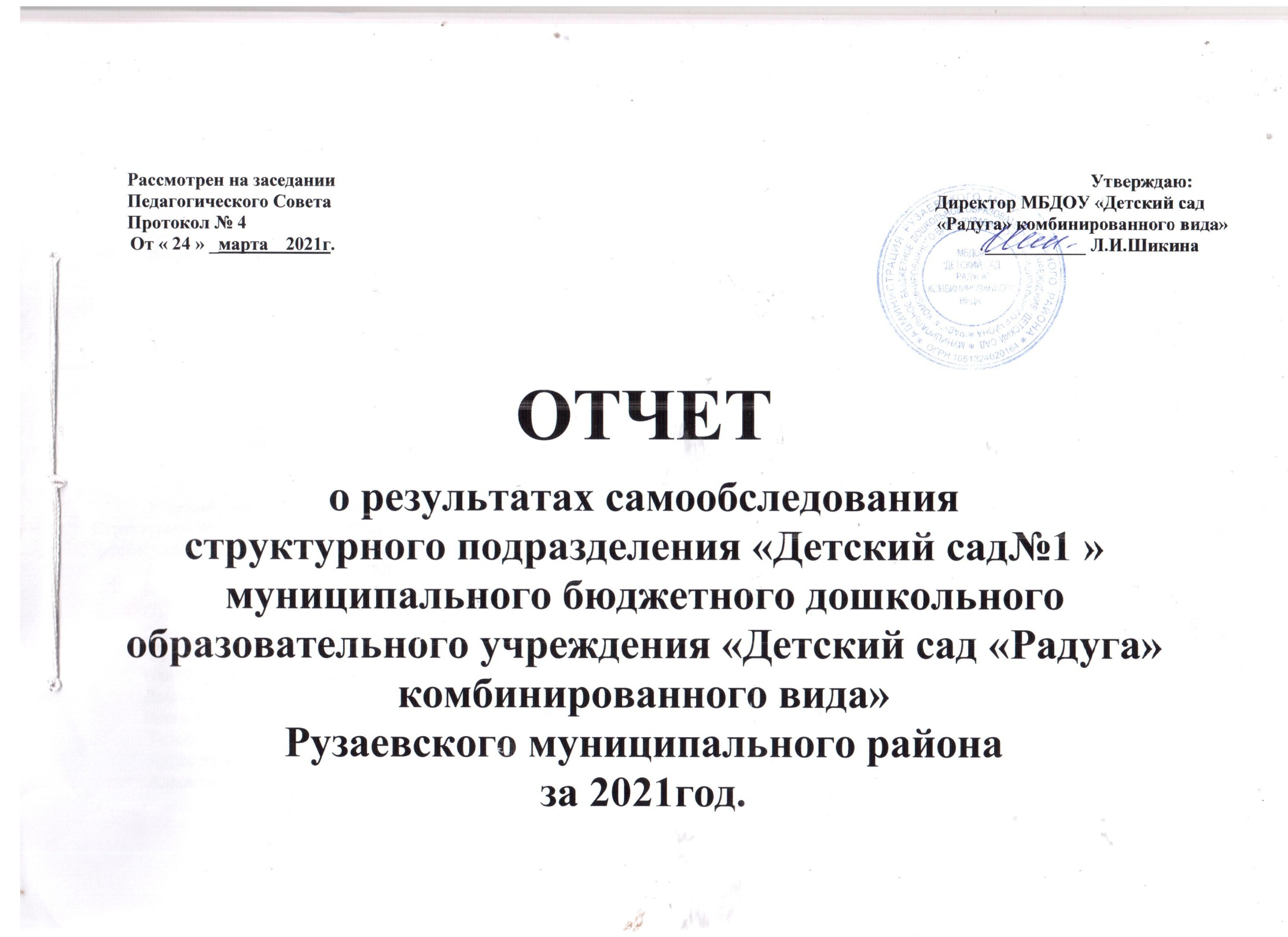 ОТЧЕТ О РЕЗУЛЬТАТАХ САМООБСЛЕДОВАНИЯструктурного подразделения «Детский сад № 1 »МБДОУ « Детский сад «Радуга» комбинированного вида»( по состоянию на 31 декабря 2021г.)            Информационная справка            Детский сад является одним из структурных подразделений муниципального бюджетного дошкольного образовательного учреждения «Детский сад «Радуга» комбинированного вида» Рузаевского муниципального района.  	Официальное наименование «Учреждение»	Полное: Структурное подразделение «Детский сад № 1 » муниципального бюджетного дошкольного образовательного учреждения       «Детский сад «Радуга» комбинированного вида» Рузаевского муниципального района.Сокращённое: Структурное подразделение «Детский сад №1 » МБДОУ «Детский сад «Радуга» комбинированного вида»             Место нахождения и почтовый адрес: 431450, Республика Мордовия, г.Рузаевка, ул. Гагарина, д.45            Учреждение является:            по типу: муниципальное бюджетное дошкольное образовательное учреждение            по виду: детский сад;            по организационно – правовой форме – муниципальное бюджетное дошкольное образовательное учреждение            Учредителем «Учреждения» является администрация Рузаевского муниципального районаСтруктурное подразделение «Детский сад №1 » расположен в частном секторе города вдали от предпритий и торговых мест. Здание детского сада построено в 1937г. Проектная  наполняемость 55 мест. Общая площадь здания  392,2кв.м.          «Учреждение» работает по графику пятидневной рабочей недели с 7.00 до 19.00. Выходные дни – суббота, воскресенье.           В детском саду функционируют три разновозрастные группы с общей численностью детей 39 человек .           От 2лет до 4  лет – 1 группа,           От 4  лет до 5 лет- 1 группа.            От 5 лет до 7 лет -1 группа           Наполняемость по группам в соответствии с возрастом составляет:                       Дошкольный возраст-39 детей           Всего 39 воспитанниковТелефон:  8(83451) 4-03-37Адрес электронной почты: ndsidorova61@mail.ruАдрес сайта в сети интернет:  ruz\ds1ruz.schoolrm.ru Аналитическая часть.Целями проведения самообследования ДОУ являются обеспечение доступности и открытости информации о деятельности ДОУ, подготовка отчета о результатах самообследования. В процессе самообследования была проведена оценка образовательной деятельности, системы управления ДОУ, содержания и качества подготовки воспитанников, организация воспитательно-образовательного процесса, анализ движения воспитанников, качества кадрового, учебно-методического, библиотечно-информационного обеспечения, материально-технической базы, функционирования  внутренней системы оценки качества образования, анализ показателей деятельности ДОУ. Анализ показателей деятельности свидетельствует о хорошей результативности ДОУ в предоставлении образовательных услуг.II. Результаты  анализа показателей деятельности.                1.Система управления.Управление детским садом осуществляется в соответствии с Законом «Об образовании в Российской Федерации» № 273 ФЗ, иными законодательными актами РФ, Уставом МБДОУ «Детский сад «Радуга» комбинированного вида» Рузаевского муниципального района,  Положением о структурном подразделении, на принципах единоначалия и самоуправления.Непосредственное руководство  структурным подразделеним «Детский сад № 1 » муниципального бюджетного дошкольного образовательного учреждения «Детский сад «Радуга» комбинированного вида» Рузаевского муниципального района осуществляет заведующая Сидорова Нина Дмитриевна, образование высшее педагогическое, стаж педагогической работы – 43 года.Формами самоуправления Учреждения являются: Управляющий Совет, Общее собрание трудового коллектива, Педагогический совет.Порядок их работы, компетенция, организация деятельности, структура и порядок формирования определены в соответствии с действующим законодательством РФ. 2.Условия организации образовательного процесса.2.1.Сроки и условия комплектования групп.Комплектование групп в дошкольном учреждении осуществляется ежегодно с  июня по август, на основании решения Комиссии по комплектованию муниципальных дошкольных образовательных учреждений с учётом детей, посещающих ДОУ и вновь прибывших. Правила приема детей в Учреждение определяются Учреждением в соответствии с законодательством Российской Федерации, Уставом и Положением о правилах приема обучающихся в структурные подразделения Учреждения.В Учреждение принимаются дети в возрасте от 2  до 7 лет.Прием детей дошкольного возраста осуществляется на основании заявления родителей (законных представителей) ребенка, медицинского заключения, путевки выданной Комиссией по комплектованию дошкольных образовательных организаций при Управлении образования администрации Рузаевского муниципального района, ксерокопии документа удостоверяющего личность одного из родителей (законных представителей) ребенка, ксерокопии свидетельства о рождении ребенка, справки о регистрации ребенка по месту жительства.При приеме ребенка заключается Договор между Учреждением и родителями (законными представителями), подписание которого является обязательным для обеих сторон.Воспитательная работаС 01.09.2021 Детский сад реализует рабочую программу воспитания и календарный план воспитательной работы, которые являются частью основной образовательной программы дошкольного образования.За 4 месяца реализации программы воспитания родители выражают удовлетворенность воспитательным процессом в Детском саду, что отразилось на результатах анкетирования, проведенного 20.12.2021. Вместе с тем, родители высказали пожелания по введению мероприятий в календарный план воспитательной работы Детского сада, например — проводить осенние и зимние спортивные мероприятия на открытом воздухе совместно с родителями. Предложения родителей будут рассмотрены и при наличии возможностей детского сада включены в календарный план воспитательной работы на второе полугодие 2022 года.Чтобы выбрать стратегию воспитательной работы, в 2021 году проводился анализ состава семей воспитанников.Характеристика семей по составуХарактеристика семей по количеству детейВоспитательная работа строится с учетом индивидуальных особенностей детей, с использованием разнообразных форм и методов, в тесной взаимосвязи воспитателей, специалистов и родителей. Детям из неполных семей уделяется большее внимание в первые месяцы после зачисления в Детский сад.Дополнительное образованиеВ детском саду в 2021 году дополнительные общеразвивающие программы реализовались по двум направлениям: художественному и физкультурно-оздоровительному. Источник финансирования: средства бюджета и физических лиц. Подробная характеристика — в таблице.Анализ родительского опроса, проведенного в ноябре 2021 года, показывает, что дополнительное образование в детском саду реализуется недостаточно активно, наблюдается незначительное снижение посещаемости занятий в сравнении с 2020 годом. Детский сад планирует во втором полугодии 2022 года начать реализовывать новые программы дополнительного образования по технической и естественнонаучной направленности. По предварительным планам источником финансирования будут средства родителей воспитанников.2.2. Кадровое обеспечение деятельности ДОУВ учреждении сложился творческий педагогический коллектив.  Коллектив   структурного подразделения «Детский сад №1» – это 17  сотрудников, которые любят детей и свое дело. Из них:Заведующая – 1 чел.Педагоги – 5чел.Помощники воспитателей – 3 чел.Повар – 1 чел.Сторож – 2чел.Машинист по стирке белья – 1 чел.Операторы газовой котельной- 3 чел.Дворник – 1чел.Сведения о педагогических кадрахВсего педагогических работников – 5, из них:имеют высшее образование – 60%среднее специальное -40%педагогов:высшей квалификационной категории – 0первой квалификационной категории – 43%соответствие занимаемой должности – 57%средний возраст педагогов – 45 лет.Количественный и качественный состав педагогических работниковВозрастной ценз педагогов структурного подразделения «Детский сад №1  »
На сегодняшний день штат структурного подразделения «Детский сад №1 » укомплектован на 100%.Средний возраст педагогов составляет – 45 лет.Стаж педагогический работыОхват курсовой переподготовкой за 2021год «Детский сад №1 » - это творческий коллектив, который постоянно совершенствует своё педагогическое мастерство, обобщая свой опыт не только на городских методических объединениях, мастер-классах, но и участвуя в конкурсах различного уровня и направленности.      Воспитатель:  Киселева Марина АнатольевнаВоспитатель: Уткина Наталья Викторовна  Воспитатель Немойкина Мария ФедоровнаВоспитатель: Бояркина Наталья Олеговна 2.3.Характеристика предметно-пространственной среды детского сада Система помещений детского сада соответствует санитарно-гигиеническим требованиям для обеспечения работоспособности, правильного физического и умственного развития воспитанников.Для всестороннего развития детей в группах детского сада имеется необходимая литература: методическая, художественная; учебные пособия для детей, наглядно – демонстрационный материал.В течение всего учебного года велась работа по созданию комфортной развивающей среды для воспитанников. В сентябре проводился смотр-конкурс на готовность групп к началу учебного года. Данное мероприятие повышало инициативность и личную ответственность каждого воспитателя, работающего на группе, стимулировало их к изучению новых подходов к организации ПРС.В учреждении регулярно осуществлялось благоустройство территории. Не первый год детский сад является призером муниципального конкурса по благоустройству и улучшению архитектурного облика города. Организация занятий с детьми    выявила недостаточность библиотечно-информационного обеспечения. В связи с чем в 2021 году необходимо обеспечить подборку онлайн-ресурсов, поиск и/или разработку видеоконтента, определение электронного ресурса для размещения обучающих материалов, инструкций, методических рекомендаций и др., а также пополнить библиотечный фонд методической литературой и комплектами заданий по всем образовательным областям основной общеобразовательной программы для подготовки педагогов к проведению занятий в онлайн.2.4.Режим работы  детского сада.Режим работы Учреждения и длительность пребывания детей определяются Учредителем и является следующим: пятидневная рабочая неделя, 12-ти часовое пребывание детей.Ежедневный график работы Учреждения: с 7.00 до 19.00 часов (выходные дни: суббота, воскресенье). Режим пребывания детей в Учреждении включает:- ежедневную организацию жизни и деятельности детей в зависимости от их возрастных и индивидуальных особенностей, социального заказа родителей (законных представителей);- проектирование образовательного процесса в соответствии с контингентом воспитанников, их индивидуальными и возрастными особенностями.Решение образовательных задач в режиме дня осуществляется в совместной деятельности взрослых и детей, самостоятельной деятельности в рамках:- непосредственной образовательной деятельности;- при проведении режимных моментов.Учреждение устанавливает максимальный объем недельной образовательной нагрузки воспитанников, включая реализацию дополнительных образовательных программ, согласно требованиям действующих санитарно-эпидемиологических правил и норм и включает:Продолжительность непрерывной образовательной деятельности для детей от 3 до 4-х лет - не более 15 минут, для детей от 4-х до 5-ти лет - не более 20 минут, для детей от 5 до 6-ти лет - не более 25 минут, а для детей от 6-ти до 7-ми лет - не более 30 минут. Образовательный процесс строится на адекватных возрасту формах работы с детьми. Основной формой работы с детьми и видом деятельности для них является игра.Учреждение самостоятельно в использовании и совершенствовании методик образовательного процесса и образовательных технологий в пределах, определенных Законом «Об образовании в Российской Федерации» № 273-ФЗ.2.5.Обеспечение безопасности.Одним из главных условий пребывания воспитанников и обучающихся в детском саду является их безопасность. Основными направлениями деятельности администрации по обеспечению безопасности является:- пожарная безопасность - антитеррористическая безопасность - обеспечение выполнения санитарно-гигиенических требований - охрана труда. Оценка материально-технического оснащения детского сада при проведении занятий с воспитанниками выявила следующие трудности: - для полноценной (качественной) организации и проведения занятий в дистанционном формате отсутствует стабильное и устойчивое интернет- соединение;- недостаточно необходимого оборудования (ноутбуков, компьютеров или планшетов) по группам детского сада.Наличие материально-технического оснащения по группам детского сада для организации массовых общесадовских мероприятий с родителями (законными представителями) воспитанников свидетельствует о недостаточном количестве технических средств и программного обеспечения. Поэтому необходимо в 2021 году выйти с ходатайством к учредителю о выделении денежных средств на приобретение соответствующего оборудования и программного обеспечения.В детском саду имеется Паспорт безопасности и План действий при возникновении ЧС. По периметру детского сада установлен металлический забор. В ночное время, в выходные и праздничные дни охрану учреждения осуществляют сторожа. Учреждение оборудовано автоматической пожарной системой Стрелец-мониторинг, в здании детского сада имеется план эвакуации, имеются огнетушители.С сотрудниками детского сада проводятся регулярные инструктажи по обеспечению безопасности. В групповых помещениях в целях безопасности детей вся мебель закреплена, нет травмоопасных игрушек, предметов. Весь инвентарь, столовая посуда содержатся в чистоте и хорошем состоянии. Участки для прогулок ежедневно осматриваются на наличие посторонних и травмоопасных предметов. Главной целью по охране труда в детском саду является создание и обеспечение здоровых и безопасных условий труда, сохранение жизни и здоровья воспитанников, обучающихся и сотрудников в процессе труда, обучения, воспитания и организованного отдыха.Каждый учебный год проводятся следующие мероприятия:неделя безопасности, в рамках которого проводятся занятия с детьми с использованием наглядного обучающего оборудования;в начале календарного года, в начале учебного года проводятся инструктажи всего коллектива детского сада. Помещения учреждения проверяются на предмет пожарной и  антитеррористической безопасности. Во время длительных выходных или праздничных дней организуется дежурство сотрудниками детского сада.2.6.Организация питания. В структурном подразделении «Детский сад №1 » организовано 5-ти разовое сбалансированное питание (завтрак, второй завтрак, обед, полдник, ужин), полностью удовлетворяющее физиологические потребности растущего организма в основных питательных веществах.При составлении меню учитывается, чтобы в течение дня блюда не повторялись, а соответствующий набор продуктов удельный вес которых (блюда из мяса, рыбы, яиц, творога, молока) был постоянным, не зависимо от сезона года. Чтобы правильно вести подсчет белков, жиров и углеводов, меню составляется по технологическим картам, согласованным со службами Роспотребнадзора. Подсчет калорийности проводится ежемесячно. Постоянно проводится “С”- витаминизация третьего блюда. Питание в ДОУ организованно согласно требованиям СанПина 2.3/2.4.3590-20, где изменился ряд требований к приготовлению блюд, используя принцип «щадящего питания»: для тепловой обработки применяется варка, запекание, припускание, пассерование, тушение, приготовление на пару.Такие блюда как биточки, котлеты, рыбу запекают без предварительного обжаривания. При организации питания соблюдаются возрастные, физиологические нормы суточной потребности в основных пищевых веществах. Завтрак составляет -25% суточной калорийности, обед – 35-40%, полдник – 15%, ужин – 25%. Важно правильное распределение различных продуктов в течение суток.Вопросы организации питания, выдача готовой пищи контролируются членами бракеражной комиссии, в составе 4 человек. Результаты контроля регистрируются в журнале бракеража.3.Содержание образования.Образовательная деятельность детского сада осуществляется по основной образовательной программе дошкольного образования разработанной в соответствии с ФГОС ДО с учетом комплексной программы «Детство».Содержание образовательного процесса в  детском саду определяется:- Основной общеобразовательной программой структурного подразделения «Детский сад №1 ». Основная общеобразовательная программа дошкольного образования разрабатывается в соответствии с Федеральным государственным образовательным стандартом  к структуре основной общеобразовательной программы дошкольного образования и условиям ее реализации.Организация образовательного процесса в детском саду регламентируется годовым, перспективным, календарным планами    и расписанием занятий.В ДОУ созданы все условия для полноценного развития детей, их воспитания, обучения,  оздоровления. Основная цель деятельности: всестороннее формирование личности ребенка с учетом его физического и психического развития, индивидуальных возможностей, интересов и способностей, готовности к обучению в школе.В организации педагогического процесса педагоги используют средства природы, поэзии, музыки, художественно-творческой деятельности, экспериментирование и т.д. Обучение носит развивающий характер. Мониторинг качества образовательной деятельности в 2021году показал хорошую работу педагогического коллектива, несмотря на дистанционный режим занятий.В детском саду для освоения образовательной программы дошкольного образования в условиях самоизоляции было предусмотрено проведение занятий в 2-х форматах – онлайн и предоставление записи занятий на имеющихся ресурсах (облачные сервисы Яндекс, Mail, Google, YouTube). Право выбора предоставлялось родителям (законным представителям) исходя из имеющихся условий для участия их детей в занятиях на основании заявления. Для качественной организации родителями привычного режима для детей специалистами детского сада систематически проводились консультации, оказывалась методическая помощь и по возможности техническая. Данные мониторинга посещения онлайн-занятий и количества просмотров занятий в записи по всем образовательным областям свидетельствует о достаточной вовлеченности и понимании родителями ответственности за качество образования своих детей. 89 % детей успешно освоили образовательную программу дошкольного образования в своей возрастной группе. Воспитанники средней возрастной группы показали средние показатели готовности к школьному обучению и 10 % выпускников зачислены в школы с углубленным изучением предметов. В течение года воспитанники Детского сада успешно участвовали в конкурсах и мероприятиях различного уровня.В период с 15.12.2021 по 18.12.2021 проводилось анкетирование 89 родителей, получены следующие результаты:Удовлетворенность качеством образования на основе опроса родителей (законных представителей) воспитанников по группам детского сада следующая. В младшей разновозрастной группе удовлетворенность составляет 56%, средней возрастной группе - 63%. При этом родители считают, что у детей периодически наблюдалось снижение интереса мотивации к занятиям в дистанционном режиме, что связывают с качеством связи и форматом проведения занятий, в том числе и посредством гаджетов.В целом по детскому садуРезультаты анализа опроса родителей (законных представителей) свидетельствуют о достаточном уровне удовлетворенности качеством образовательной деятельности.   Так, 55% родителей отмечают, что работа воспитателей при проведении онлайн-занятий была качественной, 35% родителей   удовлетворены процессом   освоения образовательной программы и 10% не удовлетворены.  Жизнь детей в детском саду наполнена интересными событиями и содержательной деятельностью.4.Результаты деятельности.4.1.Сохранение и укрепление здоровья детей.Состояние здоровья и физического развития воспитанников удовлетворительные.Охрана и укрепление здоровья детей - одно из актуальных медикосоциальных направлений гигиенической науки и во многом определяется наличием причинно - следственных связей в системе «здоровье детей – среда образовательного учреждения».В блок санитарно – гигиенических требований, связанных с пребыванием детей в ДОУ входят средовые факторы:- обеспечение благоприятного микроклимата.- достаточная естественная и искусственная освещенность- правильно подобранная мебель- обеспечение рациональным питанием- обеспечение воздушно – теплового режимаС целью снижения заболеваемости и повышения резистентности организма детей в детском саду проводятся оздоровительные мероприятия:- Использование фитонцидов (лук, чеснок);- Закладывание оксалиновой мази в носовые ходы;- Дыхательная гимнастика;- УФО групповых помещений; Для каждой возрастной группы разработан план оздоровительных мероприятий.Критерием эффективности лечебно-оздоровительной работы в детском саду служит улучшение состояния здоровья. Оценка состояния здоровья проводится на основании углубленных профилактических осмотров.Состояние здоровья ребенка оценивается комплексно с учетом уровня достигнутого физического и нервно – психического развития, уровня состояния основных систем организма.Распределение детей по группам здоровья   5.Взаимодействие с родителями.Работа с семьей в детском саду строится на основе и в соответствии с нормативными документами, регламентирующими деятельность учреждения: Законом «Об образовании в Российской Федерации»№ 273 ФЗ; Семейным кодексом РФ; Гражданским кодексом;  Положением  о структурном подразделении ДОУ; Договором с родителями (законными представителями) воспитанников; Основной образовательной программой учреждения. Педагогический коллектив детского сада направляет свою деятельность на формирование социальной грамотности семьи в различных вопросах. Проводятся родительские собрания, конференции, индивидуальные и групповые консультации. Систематически родители получают информацию о состоянии и перспективах работы ДОУ в целом, отдельных групп. Родители включаются в воспитательно-образовательный процесс через Дни открытых дверей, привлечением их к всевозможным акциям, конкурсам, совместным творческим делам, проводимым в  детском саду. Результаты педагогического анализа, проведенного по итогам освоения образовательной программы в дистанционном режиме, свидетельствуют о снижении результативности образовательной деятельности в младшей разновозрастной и средней разновозрастной группах. Причину данной ситуации видим в следующем:- недостаточном обеспечении родителями (законными представителями) привычного для детей детсадовского режима, отсутствии свободного времени для занятий с детьми различными видами конкретной содержательной деятельности и отсутствии соответствующих компетенций;- педагоги не смогли установить полноценное взаимодействие с родителями, провести необходимые разъяснения о включенности в  занятия и значимости их для детей.Исходя из сложившейся ситуации, в плане работы детского сада на 2021 год предусмотреть мероприятия, минимизирующие выявленные дефициты, включить вопрос контроля в план ВСОКО.6.Социальная активность учреждения.Структурное подразделение «Детский сад №1 » сотрудничает с образовательными учреждениями и организациями, устанавливая социальное партнерство для обеспечения качества оказываемых услуг.  С образовательными учреждениями- Управлением образования Рузаевского муниципального района - Педагог 13.ру - ФБГО ВПО "Мордовским государственным педагогическим институтом имени М.Е.Евсевьева" - ПМПК комиссия Рузаевского МР.- Дошкольными образовательными учреждениями Рузаевского муниципального района. - Школа искусствС организациямиМедицинское обслуживание воспитанников детского сада осуществляет МБУЗ ЦРБПожарная частьСотрудничество с государственными учреждениями культуры.«Рузаевская детская библиотека «Филиал №3»Показатели деятельности структурного подразделения «Детский сад №1 »МБДОУ «Детский сад «Радуга» комбинированного вида», подлежащей самообследованиюза 2021 календарный  год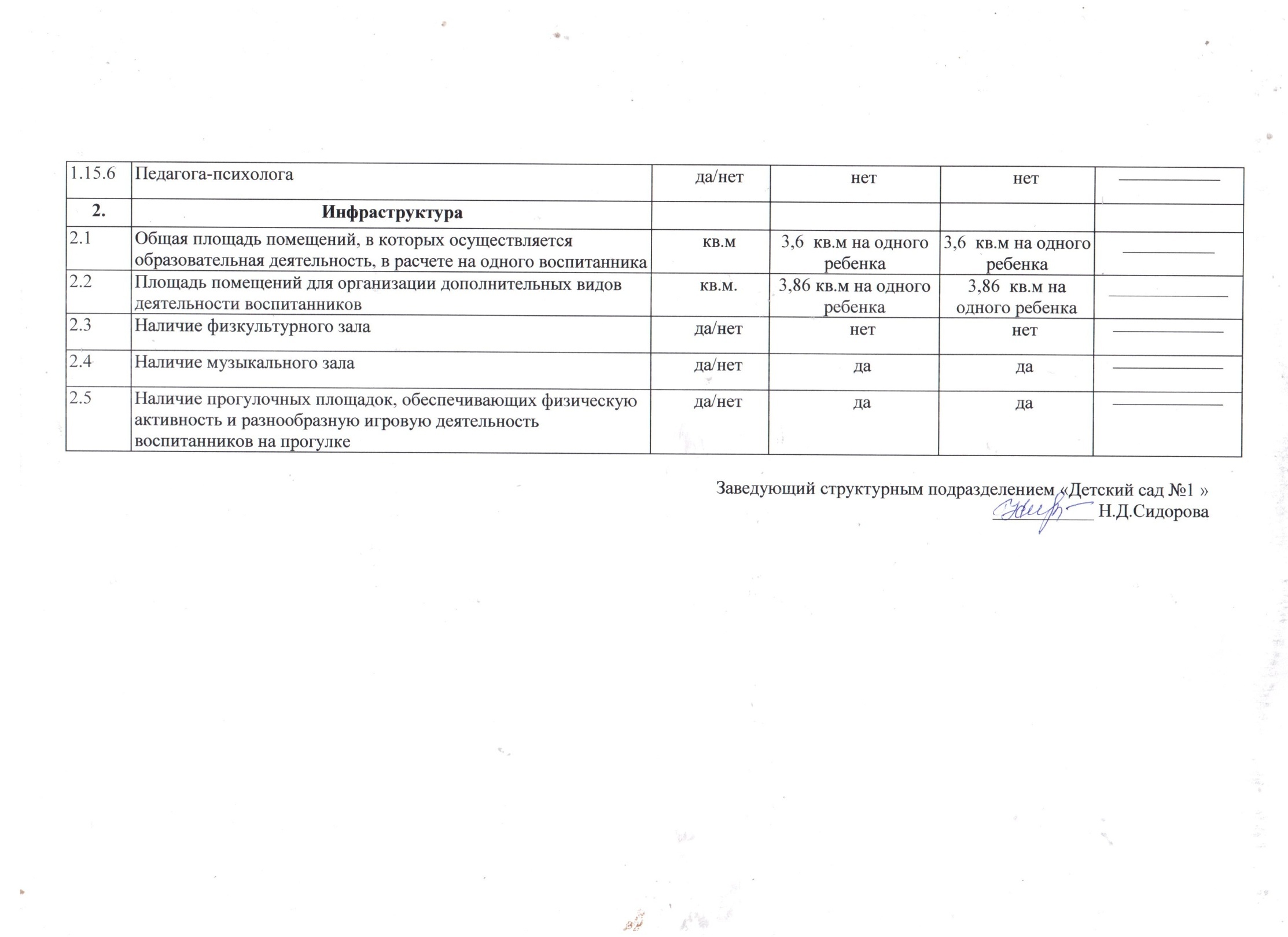 Состав семьиКоличество семейПроцент от общего количества семей воспитанниковПолная3282%Неполная с матерью718%Количество детей в семьеКоличество семейПроцент от общего количества семей воспитанниковОдин ребенок2358%Два ребенка1333%Три ребенка и более39%№Направленность / Наименование программыФорма организацииВозрастГод, количество воспитанниковГод, количество воспитанниковБюджетЗа плату№Направленность / Наименование программыФорма организацииВозраст20202021БюджетЗа плату1ХудожественноеХудожественноеХудожественноеХудожественноеХудожественноеХудожественноеХудожественное1.1Волшебная мозаикаКружок5-7 лет1520+-1.2Хрустальный голосокИнд. занятия5-7 лет55+ -годКол-вопедагоговВысшееобраз.Среднеспец.КвалификационнаякатегорияКвалификационнаякатегорияКвалификационнаякатегорияКвалификационнаякатегориягодКол-вопедагоговВысшееобраз.Среднеспец.ВысшаяIIСоответствие занимаемой должности20215320023Наименование конкурсов, смотров, соревнований и др.  воспитанников ДОУГодМесто, воспитанникРеспубликанский КонкурсРеспубликанский КонкурсРеспубликанский КонкурсКонкурс «ПДД для дошкольников»20213 место Азоркин ИванМуниципальный уровеньМуниципальный уровеньМуниципальный уровеньКонкурс «Не шути с огнем»20213место Попов Андрей Конкурс «Не шути с огнем»	20212 место Киселев ГлебКонкурс «Я рисую мир»20211 место Клячин Егор в номинации «Мир моего дома»Конкурс «Я рисую мир» 20212 место Ляхманов Никита  Муниципальный конкурс «Не шути с огнем»2021  3 место Попов Андрей  Профессиональный педагогический конкурс «Какого цвета лето» 	     2021 Диплом 1 степени.  Всероссийский конкурс «Использование ИКТ в дошкольном образовании в соответствии с требованиями ФГОС»2021 Диплом 1 степени.Международный конкурс осенних гербариев и флористических работ «Осенние узоры»2021Диплом лауреата 1 степени.Всероссийский конкурс «Государственный флаг России»20211 место Ляхманов НикитаВсероссийский конкурс « В стране дорожных правил»20211 место   Разгадов ИльяМуниципальный конкурс «Не шути с огнем»20212 место Киселев Глеб.Всероссийский профессиональный конкурс «Надежды России»2021Диплом 1 степени.Всероссийский конкурс «ППБ для ДОУ»20212 место «ППБ для ДОУ»Всероссийский профессиональный конкурс     «Гордость России»2021  Диплом 2 степени.Международный конкурс осенних гербариев2021Диплом куратора. Международный конкурс «Планета талантов»	2021   Диплом победителя (1 место)Всероссийский конкурс «Надежда России» 2021Диплом победителя  Богомудров Костя.   Всероссийское тестирование20211 место    Международный конкурс « Надежды России»	2021  Диплом 2 степени Скворцова ИринаМеждународный конкурс «Надежды России»2021Диплом 2 степени Сергунова МирославаВоспитатель: Кузнецова Елена МихайловнаМеждународный конкурс «Страна талантов»2021Диплом 1 место Исаева ЮлианаВсероссийский конкурс «Подарок любимой маме»2021Диплом 1место Журавлев РоманМеждународный конкурс «Декоративно-прикладное творчество»2021Грамота 1 место Руднева КаринаВоспитатель: Юматова Марина МихайловнВсероссийская олимпиада «По следам ВОВ»2021Диплом 1 место Щеглова СашаВсероссийский конкурс «Узнавай-ка! Дети!»2021Диплом 2 степени Скворцова ВероникаМеждународная викторина «Воспитание дошкольников в рамках ФГОС»2021Диплом 1 степени Юматова М.М.Всероссийский конкурс «Осеннее творчество»2021Грамота 1 место Мирошин РоманМузыкальный руководитель: Семенова Эльмира ШамильевнаФГОС. РУС. «Звуки голоса»2021Благодарность за подготовку победителейВсероссийское педагогическое общество «ВПО Доверие»2021Участник конкурса  «Новогодние фантазии»Всероссийский педагогический конкурс «Обряды моего народа»2021Диплом победителягодОбщее кол-водетейI группаЗдоровья %II группаЗдоровья %III группаЗдоровья %IV группаЗдоровья %2021393чел./7%31 чел./88%2 чел./5%0 чел./ 0%№ п/пПоказателиЕдиница измерения2020 г.2021 г.Динамика +/-А                                              БВГДЕ1.Образовательная деятельность1.1Общая численность воспитанников, осваивающих образовательную программу дошкольного образования, в том числе:человек 53чел53чел.+2 чел.1.1.1В режиме полного днячеловек 53 чел51 чел.+2 чел.1.1.2В режиме кратковременного пребываниячеловек0 чел.0чел.––––––––––1.1.3В семейной дошкольной группечеловек0 чел.0чел.––––––––––1.1.4В форме семейного образования с психолого-педагогическим сопровождениемчеловек0 чел.0 чел.––––––––––1.2Общая численность воспитанников в возрасте до 3 летчеловек0 чел.2 чел.+2 чел.1.3Общая численность воспитанников в возрасте от 3 до 8 летчеловек53 чел.51чел.____________1.4 Численность/удельный вес численности воспитанников с ограниченными возможностями здоровья в общей численности воспитанников, получающих услуги присмотра и ухода:человек/%0 чел./ 0%0 чел./ 0%–––––––––1.4.1В режиме полного днячеловек/%0 чел./ 0%0 чел./ 0%–––––––––1.4.2В режиме продленного дня (12-14 часов)человек/%0 чел./ 0%0 чел./ 0%–––––––––1.4.3В режиме круглосуточного пребываниячеловек/%0 чел./ 0%0 чел./ 0%–––––––––1.5Численность/удельный вес численности воспитанников с ограниченными возможностями здоровья в общей численности воспитанников, получающих услуги:человек/%0 чел./ 0%0 чел./ 0%–––––––––1.5.1По коррекции недостатков в физическом и (или) психическом развитиичеловек/%0 чел./ 0%0 чел./ 0%–––––––––1.5.2По освоению образовательной программы дошкольного образованиячеловек/%0 чел./ 0%0 чел./ 0%–––––––––1.5.3По присмотру и уходучеловек/%0 чел./ 0%0 чел./ 0%–––––––––1.6Средний показатель пропущенных дней при посещении дошкольной образовательной организации по болезни на одного воспитанникадень3,9 дня/ребенка 3,7 дня/ребенка- 0,1 1.7Общая численность педагогических работников, в том числечеловек/%7 чел.7 чел._____________1.7.1Численность/удельный вес численности педагогических работников, имеющих высшее образованиечеловек/%5 чел./ 71%5 чел./ 71%_____________1.7.2Численность/удельный вес численности педагогических работников, имеющих высшее образование педагогической направленности (профиля)человек/%3 чел./ 43%3чел./ 43%____________1.7.3Численность/удельный вес численности педагогических работников, имеющих среднее профессиональное образованиечеловек/%2 чел./ 28%2 чел./ 28%––––––––––1.7.4Численность/удельный вес численности педагогических работников, имеющих среднее профессиональное образование педагогической направленности (профиля)человек/%2чел./ 28%2 чел./ 28%––––––––––1.8Численность/удельный вес численности педагогических работников, которым по результатам аттестации присвоена квалификационная категория, в общей численности педагогических работников, в том числе:человек/%3 чел. / 43%3 чел./ 43%––––––––––1.8.1Первая человек/%3 чел./ 0%3 чел./ 0%––––––––––1.8.2Высшая человек/%––––––––––1.9Численность/удельный вес численности педагогических работников в общей численности педагогических работников, педагогический стаж работы которых составляет:1.9.1До 5 лет1 чел./ 14%1 чел./ 14%––––––––––1.9.2Свыше 30 лет 4 чел. / 57%4 чел. / 57%––––––––––1.10Численность/удельный вес численности педагогических работников в общей численности педагогических работников в возрасте до 30 лет0 чел./ 0%0 чел./ 0%––––––––––1.11Численность/удельный вес численности педагогических работников в общей численности педагогических работников в возрасте от 55 лет2 чел. / 28%2чел. / 28%––––––––––1.12Численность/удельный вес численности педагогических и административно-хозяйственных работников, прошедших за последние 5 лет повышение квалификации/профессиональную переподготовку по профилю педагогической деятельности или иной осуществляемой в образовательной организации деятельности, в общей численности педагогических и административно-хозяйственных работников7 чел. / 100%7чел. / 100%____________1.13Численность/удельный вес численности педагогических и административно-хозяйственных работников, прошедших повышение квалификации по применению в образовательном процессе федеральных государственных образовательных стандартов в общей численности педагогических и административно-хозяйственных работников7 чел. / 100%7 чел. /100%__________1.14Соотношение "педагогический работник/воспитанник" в дошкольной образовательной организации1/81/7___________1.15Наличие в образовательной организации следующих педагогических работников:1.15.1Музыкального руководителяда/нетдада–––––––––––1.15.2Инструктора по физической культуреда/нетнетнет–––––––––––1.15.3Учителя-логопедада/нетнетнет–––––––––––1.15.4.Логопедада/нетнетнет–––––––––––1.15.5Учителя-дефектологада/нетнетнет–––––––––––